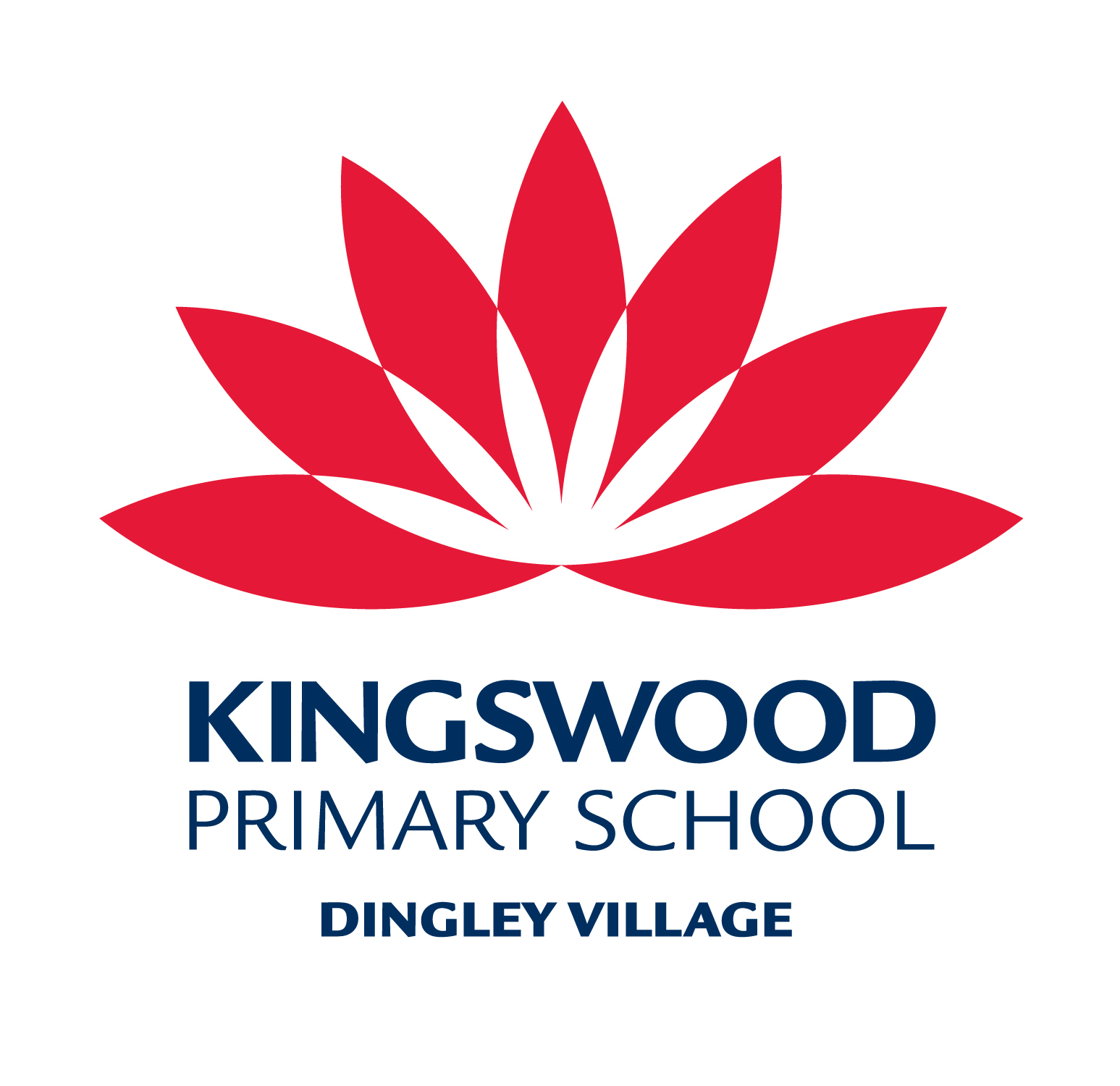 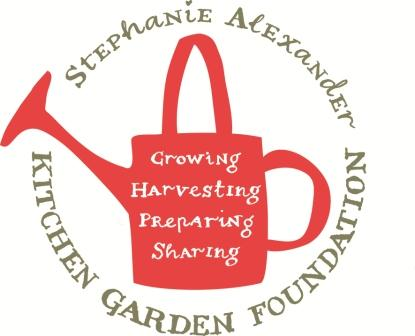 Barbequed Vegetable SaladSeason: SpringType: AccompanimentDifficulty: EasyServes: 32 tastesWhat to do:Peel and very thinly slice the sweet potatoes into circles.Slice the zucchini into circles.Slice the red onion into wedges.Snap woody ends from asparagus.Preheat a barbecue on medium. Brush the sweet potato slices with a little of the oil and season with salt and pepper. Cook on barbecue for 2-3 minute each side or until tender. Transfer to a plate. Repeat with zucchiniCook asparagus on barbeque for 2 minutes.Add onion to the barbecue and cook, turning, for 3-4 minutes or until it softens. Remove from heat.Place the spinach on a serving plate, layer sweet potato and zucchini circles onto, scatter over red onion and asparagus.Sprinkle feta cheese over the top.Combine the mustard, vinegar and remaining oil in a screw-top jar and shake until well combined. Drizzle over the salad and serve immediately.Equipment:Salad spinnerChef’s knifeChopping boardjarIngredients:1 kg sweet potato3 red onions1 bunch asparagus2 zucchini500g baby spinach150g feta1 tbs wholegrain mustard2 tbs red wine vinegar2 tbs olive oil